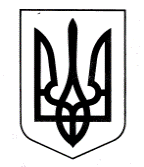 ЗАЗИМСЬКА СІЛЬСЬКА РАДА БРОВАРСЬКОГО РАЙОНУ  КИЇВСЬКОЇ ОБЛАСТІ РІШЕННЯПро внесення змін до структури та загальної чисельності працівників апарату та виконавчих органів  Зазимської сільської ради Броварського району Київської області на 2021 рікВідповідно до пункту 5 частини першої статті 26, пункту 6 частини четвертої статті 42, частини першої статті 59 Закону України «Про місцеве самоврядування в Україні», постанови Кабінету Міністрів України № 268 від 09.03.2006 року «Про упорядкування структури та умов оплати праці працівників апарату органів виконавчої влади, органів прокуратури, судів та інших органів», наказу Міністерства фінансів України від 25.01.2002р. № 57 «Про затвердження документів, що застосовуються у процесі виконання бюджету», керуючись статтею 4 Закону України «Про органи і служби у справах дітей та спеціальні установи для дітей», ст.ст. 11, 12 Закону України «Про забезпечення організаційно-правових умов соціального захисту дітей-сиріт та дітей, позбавлених батьківського піклування», постановою Кабінету Міністрів України від 24.09.2008 року № 866 «Питання діяльності органів опіки та піклування, пов'язаної із захистом прав дитини», враховуючи рекомендації постійної комісії з питань соціально-економічного розвитку, бюджету та фінансів, комунальної власності, реалізації державної регуляторної політики, інвестицій та зовнішньоекономічних зв’язків, Зазимська сільська радаВИРІШИЛА:1.	Внести зміни до структури апарату та виконавчих органів Зазимської сільської ради Броварського району Київської на 2021 рік, виклавши його в редакції додатку 1 до цього рішення.2.	Загальну чисельність працівників апарату та виконавчих органів Зазимської сільської ради Броварського району Київської області залишити без змін.3.	Надати право сільському голові вносити зміни до структури апарату та виконавчих органів Зазимської сільської ради Броварського району Київської області в межах затвердженої чисельності працівників та витрат на утримання.4.	Ввести вказану структуру в дію з 15.02.2021р.5.	Контроль за виконанням цього рішення покласти на постійну комісію з питань соціально-економічного розвитку, бюджету та фінансів, комунальної власності, реалізації державної регуляторної політики, інвестицій та зовнішньоекономічних зв’язків.Сільський голова	Віталій КРУПЕНКОc. Зазим’є11 лютого 2021 року№ 511 - 06-позачергової – VIIІДодаток 1до рішення 06 позачергової сесіїЗазимської сільської радиVІІІ скликання від 11.02.2021 р. № 511Структура та загальна чисельність працівників апарату та виконавчих органів Зазимської сільської ради Броварського району Київської області на 2021р.Секретар	Олег БОНДАРЕНКО№ з/пНазви структурних підрозділів, виконавчих органів та посадКількість штатних одиниць123ІАпарат ради та її виконавчий комітет 981Керівний склад4Сільський голова1Заступник сільського голови1Керуюча справами виконавчого комітету 1Секретар сільської ради12. Структурні підрозділи, уповноважені посадові особи94Староста 52.1.Відділ з питань організації надання адміністративних послуг "Центр надання адміністративних послуг"6Начальник відділу1Заступник начальника відділу1Спеціаліст 3Державний реєстратор12.2.Відділ документообігу, звернень громадян, внутрішньої політики та зв’язків із засобами масової інформації9Начальник відділу1Головний спеціаліст (інспектор з праці) 1Спеціаліст4Діловод1Секретар керівника (сільського голови)1Оператор комп'ютерного набору12.3.Відділ бухгалтерського обліку та звітності5Начальник відділу - головний бухгалтер1Заступник начальника відділу 1Головний спеціаліст1Спеціаліст22.4.Відділ економіки, інвестицій, публічних закупівель та правового забезпечення5,5Начальник відділу1Головний спеціаліст 1Спеціаліст ІІ категорії 1Юрист2,52.5.Відділ капітального будівництва, житлово-комунального господарства, комунальної власності та розвитку інфраструктури2Начальник відділу 1Спеціаліст 12.6.Відділ земельних ресурсів та екології7,5Начальник відділу 1Заступник начальника відділу1Головний спеціаліст1Спеціаліст І категорії1Спеціаліст3Інспектор-геодезист0,52.7.Відділ з питань надзвичайних ситуацій, цивільного захисту населення, мобілізаційної та правоохоронної діяльності27Начальник відділу 1Спеціаліст1Завідувач військово-облікового бюро3Сектор сільська пожежна охорона22Начальник сектору - начальник сільської пожежної команди2Водій202.8.Відділ освіти, культури,  молоді та спорту3Начальник відділу1Спеціаліст 22.9.Відділ соціального захисту та охорони здоров'я населення10Начальник відділу1Спеціаліст (з оформлення субсидії)2Спеціаліст (з соціального  забезпечення)1Соціальний працівник 62.10.Відділ матеріально-технічного та господарського забезпечення14Завідувач господарством1Спеціаліст1Водій1Прибиральник службових приміщень4Опалювач5Сторож1Двірник1ІІВиконавчі органи сільської ради81.Управління фінансів (з правом юридичної особи)6Начальник управління1Відділ планування доходів та видатків4Заступник начальника управління - начальник відділу1Головний спеціаліст 2Спеціаліст1Сектор бухгалтерського обліку та звітності1Завідувач сектору- головний бухгалтер12 Служба у справах дітей та сімʼї (юридична особа)2Начальник служби 1Головний спеціаліст 1Всього106